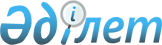 О создании Восточно-Казахстанской свободной экономической зоны
					
			Утративший силу
			
			
		
					Постановление Веpховного Совета Республики Казахстан от 11 янваpя 1991 г. Утpатило силу Указом Пpезидента РК от 5 маpта 1994 г. N 1584



        В целях ускоренного решения задач социально-экономического развития
Восточно-Казахстанской области, нормализации экологической обстановки в 
регионе на основе привлечения иностранного капитала, прогрессивной 
зарубежной техники, технологии и управленческого опыта, увеличения 
экспортных возможностей области и республики в целом, развития 
научно-технического и торгово-экономического сотрудничества с зарубежными 
странами, а также более эффективного использования производственного 
потенциала советских предприятий, комплексного освоения природных ресурсов 
области, отработки новых форм хозяйствования в условиях перехода к рыночной 
экономике, по предложению областного Совета народных депутатов и учитывая 
мнение населения области, Верховный Совет Республики Казахстан постановляет:




        1. Создать Восточно-Казахстанскую свободную экономическую зону в 
пределах административно-территориальной границы Восточно-Казахстанской 
области со дня опубликования настоящего постановления.




        2. Кабинету Министров Республики Казахстан:




        - утвердить в двухнедельный срок Положение о Восточно-Казахстанской
свободной экономической зоне, обеспечив его соответствие Закону Казахской 
ССР "О свободных экономических зонах в Казахской ССР";




        - принять решение по первоочередным вопросам, имеющим приоритетное
значение для развития свободной экономической зоны;




        - представить на рассмотрение Президиума Верховного Совета Республики
Казахстан кандидатуру председателя Административного совета зоны,
согласованную с Восточно-Казахстанским областным Советом народных депутатов.




        3. Президиуму Верховного Совета Республики Казахстан назначить
председателя Административного совета зоны с последующим утверждением его на
очередной сессии Верховного Совета Республики Казахстан.




        4. Восточно-Казахстанскому областному Совету народных депутатов




сформировать в установленном порядке Административный совет по управлению
зоной и утвердить Положение о нем.
    5. Административному совету зоны разработать программу поэтапного
развития зоны, определить меры по ее реализации и представить Кабинету
Министров Республики Казахстан на утверждение до 1 февраля 1992 года.

         Председатель
Верховного Совета Республики
          Казахстан
      
      


					© 2012. РГП на ПХВ «Институт законодательства и правовой информации Республики Казахстан» Министерства юстиции Республики Казахстан
				